Валентин Ильич Гейкер.Комсомольскай районду бичин Симаси ихондоани 1938 айнаниду балдихани. Хэдюй Халбон ихондоани балдини. Тэй ихон Комсомольскай районду бини. Валентин Ильич школаду дёбойни, нучикэндюэмбэ адолива горпимборива, моди хайва-да аңгорива алосини. Балапчи бичин нанай колисалбани-да эгдивэ сарини. Мэнэ даңсасалдои нёани, хони-да буэ найпу, нучикэндюэн балдивачи, ниңмансалба, тулуңгусэлбэ нируйни. Валентин Ильич - Российскай писательсал союзачи членни.2007 айңаниду даңса «Сказы Халбинской земли» ниэхэни.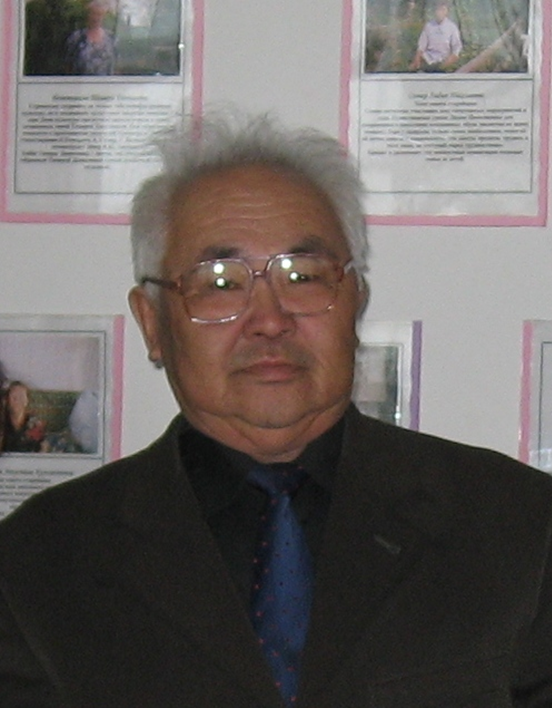 